  ANEXO 1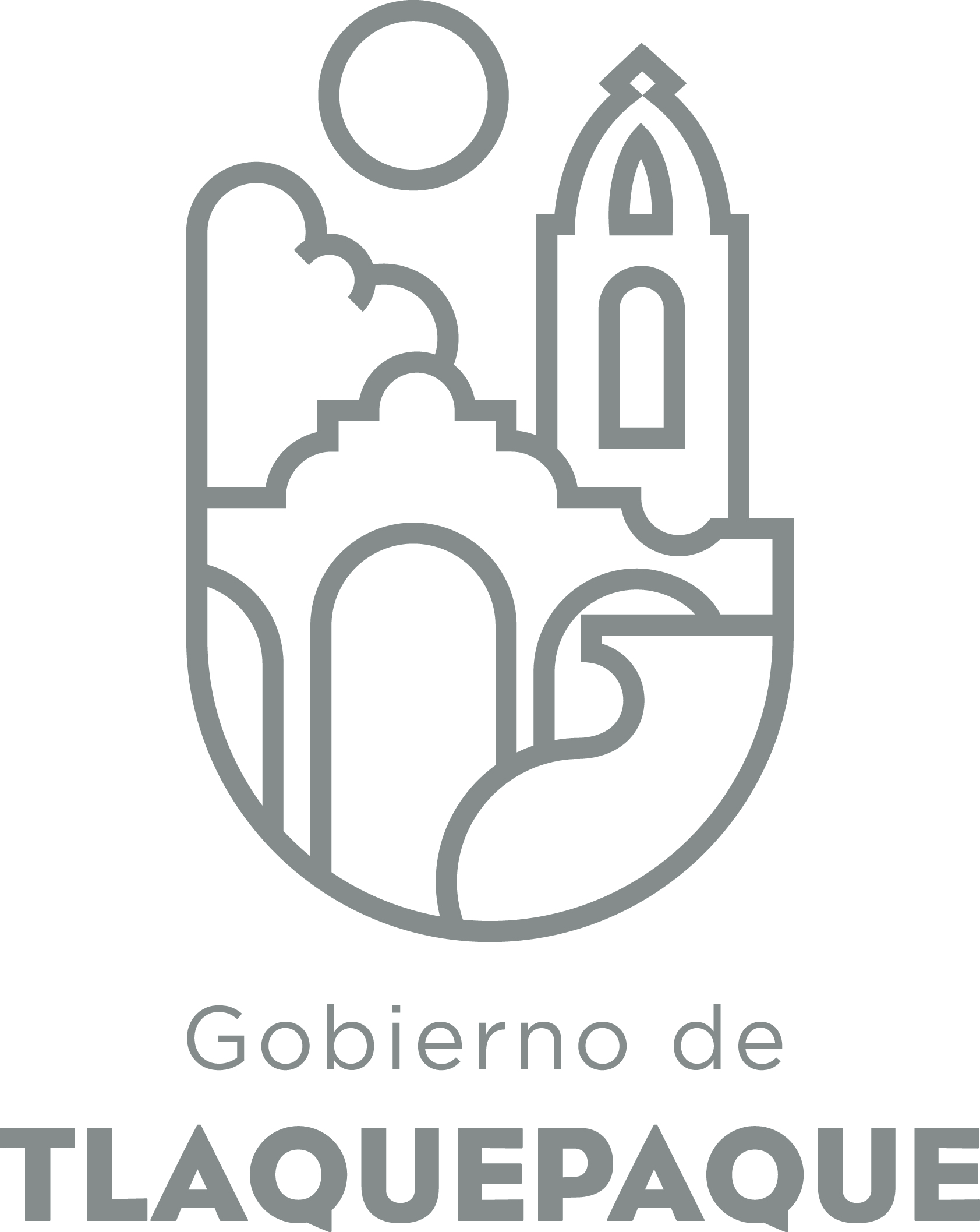 
1.- DATOS GENERALESANEXO 22.- OPERACIÓN DE LA PROPUESTARecursos empleados para la realización del Programa/Proyecto/Servicio/Campaña (PPSC) DIRECCIÓN GENERAL DE POLÍTICAS PÚBLICASCARATULA PARA LA ELABORACIÓN DE PROYECTOS.A)Nombre del programa/proyecto/servicio/campañaA)Nombre del programa/proyecto/servicio/campañaA)Nombre del programa/proyecto/servicio/campañaA)Nombre del programa/proyecto/servicio/campañaPrograma de Asesoría EmpresarialPrograma de Asesoría EmpresarialPrograma de Asesoría EmpresarialPrograma de Asesoría EmpresarialPrograma de Asesoría EmpresarialPrograma de Asesoría EmpresarialEjeEje33B) Dirección o Área ResponsableB) Dirección o Área ResponsableB) Dirección o Área ResponsableB) Dirección o Área ResponsableUnidad de Inversión y EmprendimientoUnidad de Inversión y EmprendimientoUnidad de Inversión y EmprendimientoUnidad de Inversión y EmprendimientoUnidad de Inversión y EmprendimientoUnidad de Inversión y EmprendimientoEstrategiaEstrategia3.43.4C)  Problemática que atiende la propuestaC)  Problemática que atiende la propuestaC)  Problemática que atiende la propuestaC)  Problemática que atiende la propuestaMala regulación de procesos administrativos ---} Falta de inversión y dinamismo económico ---} Desigualdad y deterioro económicoMala regulación de procesos administrativos ---} Falta de inversión y dinamismo económico ---} Desigualdad y deterioro económicoMala regulación de procesos administrativos ---} Falta de inversión y dinamismo económico ---} Desigualdad y deterioro económicoMala regulación de procesos administrativos ---} Falta de inversión y dinamismo económico ---} Desigualdad y deterioro económicoMala regulación de procesos administrativos ---} Falta de inversión y dinamismo económico ---} Desigualdad y deterioro económicoMala regulación de procesos administrativos ---} Falta de inversión y dinamismo económico ---} Desigualdad y deterioro económicoLínea de AcciónLínea de AcciónC)  Problemática que atiende la propuestaC)  Problemática que atiende la propuestaC)  Problemática que atiende la propuestaC)  Problemática que atiende la propuestaMala regulación de procesos administrativos ---} Falta de inversión y dinamismo económico ---} Desigualdad y deterioro económicoMala regulación de procesos administrativos ---} Falta de inversión y dinamismo económico ---} Desigualdad y deterioro económicoMala regulación de procesos administrativos ---} Falta de inversión y dinamismo económico ---} Desigualdad y deterioro económicoMala regulación de procesos administrativos ---} Falta de inversión y dinamismo económico ---} Desigualdad y deterioro económicoMala regulación de procesos administrativos ---} Falta de inversión y dinamismo económico ---} Desigualdad y deterioro económicoMala regulación de procesos administrativos ---} Falta de inversión y dinamismo económico ---} Desigualdad y deterioro económicoNo. de PP EspecialNo. de PP EspecialD) Ubicación Geográfica / Cobertura  de ColoniasD) Ubicación Geográfica / Cobertura  de ColoniasD) Ubicación Geográfica / Cobertura  de ColoniasD) Ubicación Geográfica / Cobertura  de ColoniasTodo el Municipio de San Pedro TlaquepaqueTodo el Municipio de San Pedro TlaquepaqueTodo el Municipio de San Pedro TlaquepaqueTodo el Municipio de San Pedro TlaquepaqueTodo el Municipio de San Pedro TlaquepaqueTodo el Municipio de San Pedro TlaquepaqueVinc al PNDVinc al PNDE) Nombre del Enlace o ResponsableE) Nombre del Enlace o ResponsableE) Nombre del Enlace o ResponsableE) Nombre del Enlace o ResponsableIvan Gilberto Aguilar Orejel, (33) 38379393 Ext. 7199 emprendurismo.tlaquepaque@gmail.comIvan Gilberto Aguilar Orejel, (33) 38379393 Ext. 7199 emprendurismo.tlaquepaque@gmail.comIvan Gilberto Aguilar Orejel, (33) 38379393 Ext. 7199 emprendurismo.tlaquepaque@gmail.comIvan Gilberto Aguilar Orejel, (33) 38379393 Ext. 7199 emprendurismo.tlaquepaque@gmail.comIvan Gilberto Aguilar Orejel, (33) 38379393 Ext. 7199 emprendurismo.tlaquepaque@gmail.comIvan Gilberto Aguilar Orejel, (33) 38379393 Ext. 7199 emprendurismo.tlaquepaque@gmail.comVinc al PEDVinc al PEDF) Objetivo específicoF) Objetivo específicoF) Objetivo específicoF) Objetivo específicoAsesoría empresarial y capacitación en tramitología municipal para la apertura de pequeñas empresas impartida.Asesoría empresarial y capacitación en tramitología municipal para la apertura de pequeñas empresas impartida.Asesoría empresarial y capacitación en tramitología municipal para la apertura de pequeñas empresas impartida.Asesoría empresarial y capacitación en tramitología municipal para la apertura de pequeñas empresas impartida.Asesoría empresarial y capacitación en tramitología municipal para la apertura de pequeñas empresas impartida.Asesoría empresarial y capacitación en tramitología municipal para la apertura de pequeñas empresas impartida.Vinc al PMetDVinc al PMetDG) Perfil de la población atendida o beneficiariosG) Perfil de la población atendida o beneficiariosG) Perfil de la población atendida o beneficiariosG) Perfil de la población atendida o beneficiariosEmprendedores y MiPyMEsEmprendedores y MiPyMEsEmprendedores y MiPyMEsEmprendedores y MiPyMEsEmprendedores y MiPyMEsEmprendedores y MiPyMEsEmprendedores y MiPyMEsEmprendedores y MiPyMEsEmprendedores y MiPyMEsEmprendedores y MiPyMEsH) Tipo de propuestaH) Tipo de propuestaH) Tipo de propuestaH) Tipo de propuestaH) Tipo de propuestaJ) No de BeneficiariosJ) No de BeneficiariosK) Fecha de InicioK) Fecha de InicioK) Fecha de InicioFecha de CierreFecha de CierreFecha de CierreFecha de CierreProgramaCampañaServicioProyectoProyectoHombresMujeres01/01/201701/01/201701/01/201731/12/201731/12/201731/12/201731/12/2017x1212FedEdoMpioXxxxI) Monto total estimadoI) Monto total estimadoI) Monto total estimado$109,000$109,000Fuente de financiamientoFuente de financiamientoXA) Principal producto esperado (base para el establecimiento de metas) Número de emprendedores y MiPyMEsNúmero de emprendedores y MiPyMEsNúmero de emprendedores y MiPyMEsB)Actividades a realizar para la obtención del producto esperadoDiseño de Plan de asesoría y capacitaciónDiseño de Plan de socialización de la ventanilla empresarialPromover la ventanilla empresarialAplicación de Plan de asesoría y capacitación en tramitología municipalDiseño de Plan de asesoría y capacitaciónDiseño de Plan de socialización de la ventanilla empresarialPromover la ventanilla empresarialAplicación de Plan de asesoría y capacitación en tramitología municipalDiseño de Plan de asesoría y capacitaciónDiseño de Plan de socialización de la ventanilla empresarialPromover la ventanilla empresarialAplicación de Plan de asesoría y capacitación en tramitología municipalIndicador de Resultados vinculado al PMD según Línea de Acción Indicador vinculado a los Objetivos de Desarrollo Sostenible AlcanceCorto PlazoMediano PlazoLargo PlazoAlcanceXC) Valor Inicial de la MetaValor final de la MetaNombre del indicadorFormula del indicador024a) Número de asesorías y capacitaciones impartidas                                                                                    b) Número de nuevas empresas establecidas como resultado de los servicios del programa de Asesoría Empresarial. (por definir)Clave de presupuesto determinada en Finanzas para la etiquetación de recursosClave de presupuesto determinada en Finanzas para la etiquetación de recursosCronograma Anual  de ActividadesCronograma Anual  de ActividadesCronograma Anual  de ActividadesCronograma Anual  de ActividadesCronograma Anual  de ActividadesCronograma Anual  de ActividadesCronograma Anual  de ActividadesCronograma Anual  de ActividadesCronograma Anual  de ActividadesCronograma Anual  de ActividadesCronograma Anual  de ActividadesCronograma Anual  de ActividadesCronograma Anual  de ActividadesD) Actividades a realizar para la obtención del producto esperado 201720172017201720172017201720172017201720172017D) Actividades a realizar para la obtención del producto esperado ENEFEBMZOABRMAYJUNJULAGOSEPOCTNOVDICDiseño de Plan de asesoría y capacitaciónXDiseño de Plan de socialización de la ventanilla empresarialXPromover la ventanilla empresarialXAplicación de Plan de asesoría y capacitaciónXXXXXXXXXXXXE) Recursos HumanosNúmero F) Recursos MaterialesNúmero/LitrosTipo de financiamiento del recursoTipo de financiamiento del recursoG) Recursos Financieros MontoE) Recursos HumanosNúmero F) Recursos MaterialesNúmero/LitrosProveeduría Fondo RevolventeG) Recursos Financieros MontoPersonal que participa en éste PPSC1 PersonasMateriales y SuministrosXMonto total del Recurso obtenido mediante el fondo REVOLVENTE que se destina a éste PPSC$109,000Personal que participa en éste PPSC1 PersonasServicios GeneralesXMonto total del Recurso obtenido mediante el fondo REVOLVENTE que se destina a éste PPSC$109,000Personal que participa en éste PPSC1 PersonasBienes Muebles, Inmuebles e IntangiblesXMonto total del Recurso obtenido mediante el fondo REVOLVENTE que se destina a éste PPSC$109,000